Histoire 											jeudi 10 juin 2020La RésistanceDocument 1 page 85Quelle est la nature de ce document ? Quel est son auteur ? Quel est son destinataire ?Qui est Rex ? Pourquoi a-t-il un code ?Quel est l’objectif de cette lettre ? Que signifie « autorité accrue » ?Document 2 page 85Décris ces hommes : comment sont-ils équipés ? Que font-ils ? Où se trouvent-ils ?La vie en en France sous l’occupationDocument 1 page 86A quelle date cette photographie a-t-elle été prise ? Quel monument voit-on ?En quelle langue ces pancartes sont-elles écrites ? Qu’indiquent-elles ?Quels sentiments les Parisiens éprouvent-ils à la vue de ces pancartes ?Document 2 page 86Dresse une liste des produits qui sont à un prix élevé. Pourquoi sont-ils si chers ?Quelles difficultés y a-t-il avec le rationnement ?Qu’est-ce que le « marché noir » ?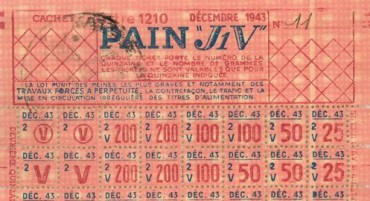 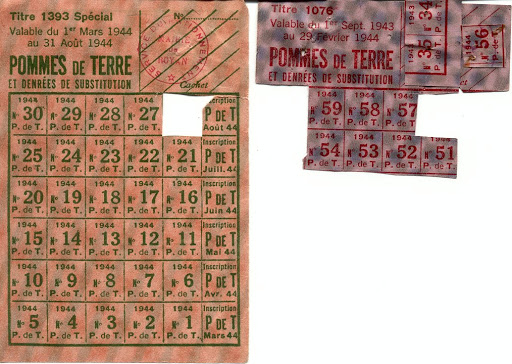 Quels sont ces documents ?